Rifiuti zero! 250 ragazzi a scuola di sostenibilità E’ partita la quarta edizione di Intrap(p)rendere GreenDalle elementari alle superiori, dai genitori alla comunità locale, per imparare insieme che lo sviluppo sostenibile è fatto di cultura e di comportamenti quotidiani, di scelte aziendali e di normative, di responsabilità individuale e di partnership.I ragazzi-  250 in questa edizione che coinvolge a Santarcangelo le Scuole elementari e medie, a Rimini la Scuola media Fermi e il Liceo artistico Serpieri- insieme alle loro famiglie e alla scuola mettono in pratica i comportamenti virtuosi della sostenibilità: differenziare, recuperare, riciclare e reinserire nel ciclo produttivo i materiali.Plastica e carta: stelle comete realizzate con i manifesti delle offerte Conad, per abbellire la galleria commerciale; un sipario parlante costruito con 1000 coperchi dei latticini, che diventa veicolo di messaggi di pace; la grande tombola della sostenibilità, fatta con i cartelloni cinematografici, per imparare giocando come si può mettere in pratica la sfida del XXI secolo: la sostenibilità.Il sipario per tutti si apre alla vigilia di Ecomondo, con una lezione, a cura di Asvis Alleanza italiana per lo sviluppo sostenibile,  sull’Agenda ONU 2030 e sui 17 obiettivi proposti ai Grandi e ai piccoli del mondo.In aula Donato Speroni, giornalista e direttore del sito Asvis.Intrap(p)rendere Green- conoscere l’ambiente, scoprire lo sviluppo sostenibile, agire green nella scuola- è un progetto partecipato da Ecomondo, Corepla consorzio per il recupero e riciclaggio della plastica, Il Resto del Carlino, Asvis, Cescot Rimini ente di formazione, Conad Superstore Viserba, Città Viva Associazione di promozione del commercio, Seven Ars comunicazione, Comune di Santarcangelo, Comune di Rimini.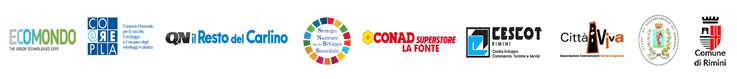 